Rev. 13 abril 2021*En el caso de un nuevo ofrecimiento académico, incluir las bases de datos específicas que apoyan la especialidad, concentración o disciplina.La Institución solo podrá incluir la información requerida, la alteración al formato (diseño) inválida este formulario oficial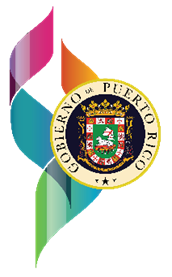 GOBIERNO DE PUERTO RICO  DEPARTAMENTO DE ESTADOOficina de Registro y Licenciamiento de Instituciones de Educación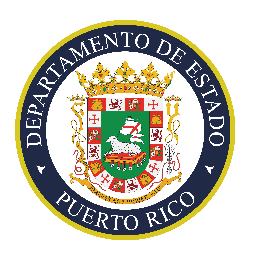 BASES DE DATOS QUE APOYAN EL PROGRAMABASES DE DATOS QUE APOYAN EL PROGRAMABASES DE DATOS QUE APOYAN EL PROGRAMABASES DE DATOS QUE APOYAN EL PROGRAMAInstitución: Institución: Unidad Institucional: Unidad Institucional: Tipo de Solicitud y Sección Reglamentaria:   Tipo de Solicitud y Sección Reglamentaria:   Tipo de Solicitud y Sección Reglamentaria:   Tipo de Solicitud y Sección Reglamentaria:   Ofrecimiento Académico/Programa:  Ofrecimiento Académico/Programa:  Ofrecimiento Académico/Programa:  Ofrecimiento Académico/Programa:  Nombre de la Base de DatosDescripciónDescripción Periodo de vigencia (Desde – Hasta) (día/mes/año) al Inserte las filas que sean necesarias.